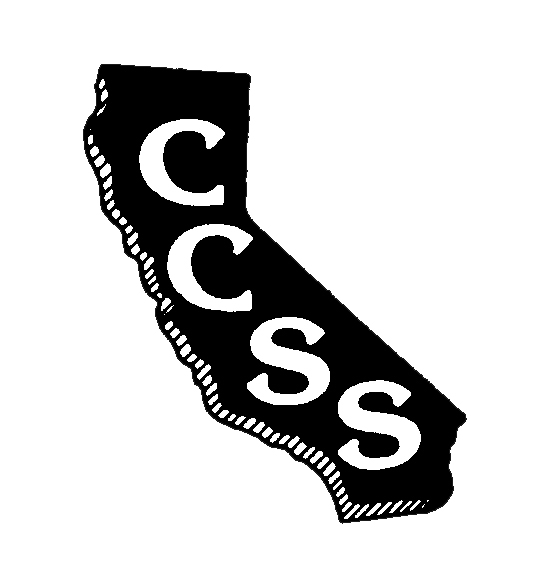         California Council for the Social StudiesA                AN AFFILIATE OF NATIONAL COUNCIL FOR THE SOCIAL STUDIESP               P.O. Box 2075   *   Berkeley, CA  94702   *   PH: 510-301-7628   *   info@ccss.orgPAnnual Committees MeetingAgendaSaturday, August 26, 2017Town and Country Resort and Convention Center500 Hotel Circle North, San Diego, CA 9210810:30 am – 4:30 pmImprove Efficiency      *      Strengthen Partnerships      *      Expand Social Media PresenceWelcome: Purpose of Our Work/				N. Wojinski		10:30 – 10:45Priorities for the YearIntroductions to… 									10:45 – NoonOrganizational structure, goals			A. Blackand responsibilitiesWild Apricot platform/database			A. BlackGoogle Docs					N. WojinskiArea priorities					Area V.P.’sConference 2018 Report					G. Spielman		Noon – 12:15 Legislative Update						F. Jones		12:15 – 12:30 Lunch										12:30 – 1:00Social Media Activity					S. Petri			1:00-1:15Committee Meetings					Committee Chairs	1:15 – 4:00Membership & Outreach			P. Harter/B. AbercrombieDiversity & Social Justice			R. LuevanosGovernmental Relations			C. Kidwell	Professional Standards & Awards		C RehomePublications & Awards			B. DayCurriculum & Instruction			R. ValbuenaLocal Councils (start 2:00)			A. BlackDebrief and Closure					M. Janzen		4:00 – 4:30NOTE: All motions must be completed on official “Board Motion” forms (located at www.ccss.org on the “Board of Directors” page). Motions must be emailed to the Executive Director shortly after the close of the meeting to be considered for Board review on Sunday, August 27, 2017. Committee reports should also be submitted via email to info@ccss.org. Please enter your committee title in the subject line of your email. You may include your update in the body of the email or as an attachment in Word. All submitted reports will be added to the minutes and routed to members after the Board meeting. 